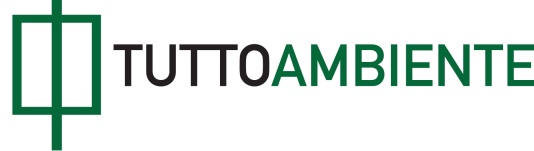 L. 22 maggio 2015, n. 68Disposizioni in materia di delitti contro l'ambiente.(GU Serie Generale n. 122 del 28 maggio 2015)-----------------------------------------------------------------------In vigore dal: 29/05/2015 Art. 1    1. Dopo il titolo  VI  del  libro  secondo  del  codice  penale  èinserito il seguente:     «Titolo VI-bis - Dei delitti contro l'ambiente.     Art. 452-bis. (Inquinamento  ambientale).  -  È  punito  con  lareclusione da due a sei anni e con la multa da  euro  10.000  a  euro100.000  chiunque  abusivamente  cagiona  una  compromissione  o   undeterioramento significativi e misurabili:       1)  delle  acque  o  dell'aria,  o   di   porzioni   estese   osignificative del suolo o del sottosuolo;       2) di un ecosistema, della biodiversità, anche agraria,  dellaflora o della fauna.     Quando l'inquinamento è prodotto in un'area naturale protetta  osottoposta a vincolo paesaggistico, ambientale,  storico,  artistico,architettonico o archeologico, ovvero in danno di  specie  animali  ovegetali protette, la pena è aumentata.     Art. 452-ter. (Morte o lesioni come conseguenza  del  delitto  diinquinamento ambientale). - Se da uno dei fatti di  cui  all'articolo452-bis deriva, quale conseguenza non voluta  dal  reo,  una  lesionepersonale, ad eccezione delle ipotesi  in  cui  la  malattia  ha  unadurata non superiore ai  venti  giorni,  si  applica  la  pena  dellareclusione da due anni e sei mesi a sette  anni;  se  ne  deriva  unalesione grave, la pena della reclusione da tre a  otto  anni;  se  nederiva una lesione gravissima, la pena della reclusione da quattro  anove anni; se ne deriva la morte, la pena della reclusione da  cinquea dieci anni.     Nel caso di morte di più persone, di lesioni  di  più  persone,ovvero di morte di una o  più  persone  e  lesioni  di  una  o  piùpersone, si applica la pena che dovrebbe  infliggersi  per  l'ipotesipiù grave, aumentata fino al triplo, ma la pena della reclusione nonpuò superare gli anni venti.     Art. 452-quater. (Disastro ambientale). - Fuori dai casi previstidall'articolo  434,  chiunque  abusivamente   cagiona   un   disastroambientale è punito con la reclusione da  cinque  a  quindici  anni.Costituiscono disastro ambientale alternativamente:       1)   l'alterazione   irreversibile   dell'equilibrio   di    unecosistema;       2)  l'alterazione  dell'equilibrio  di  un  ecosistema  la  cuieliminazione risulti particolarmente onerosa e conseguibile solo  conprovvedimenti eccezionali;       3)  l'offesa  alla  pubblica  incolumità  in   ragione   dellarilevanza del fatto per l'estensione della compromissione o dei  suoieffetti lesivi ovvero per il numero delle persone offese o esposte  apericolo.     Quando il disastro è prodotto in  un'area  naturale  protetta  osottoposta a vincolo paesaggistico, ambientale,  storico,  artistico,architettonico o archeologico, ovvero in danno di  specie  animali  ovegetali protette, la pena è aumentata.     Art. 452-quinquies. (Delitti colposi  contro  l'ambiente).  -  Setaluno dei fatti  di  cui  agli  articoli  452-bis  e  452-quater  ècommesso per colpa, le  pene  previste  dai  medesimi  articoli  sonodiminuite da un terzo a due terzi.     Se dalla commissione dei fatti di cui al comma precedente  derivail pericolo di inquinamento ambientale o di  disastro  ambientale  lepene sono ulteriormente diminuite di un terzo.     Art. 452-sexies. (Traffico  e  abbandono  di  materiale  ad  altaradioattività). - Salvo che il fatto costituisca più  grave  reato,è punito con la reclusione da due a sei anni e con la multa da  euro10.000 a euro 50.000 chiunque abusivamente  cede,  acquista,  riceve,trasporta, importa, esporta, procura ad altri, detiene,  trasferisce,abbandona  o  si  disfa  illegittimamente  di   materiale   ad   altaradioattività.     La pena di cui al primo comma è aumentata se dal fatto deriva ilpericolo di compromissione o deterioramento:       1)  delle  acque  o  dell'aria,  o   di   porzioni   estese   osignificative del suolo o del sottosuolo;       2) di un ecosistema, della biodiversità, anche agraria,  dellaflora o della fauna.     Se dal fatto deriva pericolo per  la  vita  o  per  l'incolumitàdelle persone, la pena è aumentata fino alla metà.     Art. 452-septies. (Impedimento del controllo).  -  Salvo  che  ilfatto costituisca più  grave  reato,  chiunque,  negando  l'accesso,predisponendo  ostacoli  o  mutando  artificiosamente  lo  stato  deiluoghi, impedisce, intralcia  o  elude  l'attività  di  vigilanza  econtrollo ambientali e di sicurezza e igiene del  lavoro,  ovvero  necompromette gli esiti, è punito con la reclusione da sei mesi a  treanni.     Art.   452-octies.    (Circostanze    aggravanti).    -    Quandol'associazione di cui all'articolo 416 è diretta, in via esclusiva oconcorrente, allo scopo di commettere taluno dei delitti previsti dalpresente titolo, le pene previste  dal  medesimo  articolo  416  sonoaumentate.     Quando l'associazione di cui all'articolo 416-bis è  finalizzataa commettere taluno dei delitti previsti dal presente  titolo  ovveroall'acquisizione della gestione o comunque del controllo di attivitàeconomiche, di  concessioni,  di  autorizzazioni,  di  appalti  o  diservizi pubblici in materia ambientale, le pene previste dal medesimoarticolo 416-bis sono aumentate.     Le pene di cui ai commi primo e  secondo  sono  aumentate  da  unterzo alla metà se dell'associazione fanno parte pubblici  ufficialio incaricati di  un  pubblico  servizio  che  esercitano  funzioni  osvolgono servizi in materia ambientale.     Art. 452-novies. (Aggravante ambientale). - Quando un fatto  giàprevisto come reato è commesso allo scopo di eseguire uno o più trai delitti previsti dal presente titolo,  dal  decreto  legislativo  3aprile 2006, n. 152, o da altra disposizione di legge posta a  tuteladell'ambiente, ovvero  se  dalla  commissione  del  fatto  deriva  laviolazione  di  una  o  più  norme  previste  dal   citato   decretolegislativo n. 152 del 2006 o da altra legge che  tutela  l'ambiente,la pena nel primo caso è aumentata da un  terzo  alla  metà  e  nelsecondo caso è aumentata di un terzo.  In  ogni  caso  il  reato  èprocedibile d'ufficio.     Art. 452-decies. (Ravvedimento operoso). - Le pene previste per idelitti di cui al presente titolo, per il delitto di associazione perdelinquere di cui all'articolo 416 aggravato ai  sensi  dell'articolo452-octies, nonchè per  il  delitto  di  cui  all'articolo  260  deldecreto  legislativo  3   aprile   2006,   n.   152,   e   successivemodificazioni, sono diminuite dalla metà a due terzi  nei  confrontidi colui che si adopera per evitare che l'attività delittuosa  vengaportata a conseguenze ulteriori, ovvero, prima della dichiarazione diapertura del dibattimento di primo grado, provvede concretamente allamessa in sicurezza, alla bonifica e,  ove  possibile,  al  ripristinodello stato dei luoghi, e  diminuite  da  un  terzo  alla  metà  neiconfronti di colui che aiuta concretamente l'autorità di  polizia  ol'autorità    giudiziaria    nella    ricostruzione    del    fatto,nell'individuazione degli  autori  o  nella  sottrazione  di  risorserilevanti per la commissione dei delitti.     Ove  il  giudice,  su  richiesta   dell'imputato,   prima   delladichiarazione di apertura del dibattimento di primo grado disponga lasospensione del procedimento  per  un  tempo  congruo,  comunque  nonsuperiore a due anni e prorogabile  per  un  periodo  massimo  di  unulteriore anno, al fine di consentire le attività di  cui  al  commaprecedente in corso di esecuzione, il  corso  della  prescrizione  èsospeso.     Art. 452-undecies. (Confisca).  -  Nel  caso  di  condanna  o  diapplicazione  della  pena  su  richiesta   delle   parti,   a   normadell'articolo 444 del codice  di  procedura  penale,  per  i  delittiprevisti dagli articoli 452-bis, 452-quater, 452-sexies,  452-septiese 452-octies del presente codice,  è  sempre  ordinata  la  confiscadelle cose che costituiscono il prodotto o il profitto  del  reato  oche servirono a commettere il reato, salvo che appartengano a personeestranee al reato.     Quando, a seguito di condanna per uno dei  delitti  previsti  dalpresente titolo, sia stata disposta la confisca di beni ed  essa  nonsia possibile, il giudice individua beni di valore equivalente di cuiil condannato abbia anche indirettamente o per interposta persona  ladisponibilità e ne ordina la confisca.     I beni  confiscati  ai  sensi  dei  commi  precedenti  o  i  loroeventuali proventi sono messi  nella  disponibilità  della  pubblicaamministrazione competente e vincolati all'uso per  la  bonifica  deiluoghi.     L'istituto della confisca non trova applicazione nell'ipotesi  incui l'imputato abbia efficacemente provveduto alla messa in sicurezzae, ove necessario, alle attività di bonifica e di  ripristino  dellostato dei luoghi.     Art. 452-duodecies. (Ripristino dello stato dei luoghi). - Quandopronuncia sentenza di condanna ovvero di applicazione della  pena  surichiesta delle  parti  a  norma  dell'articolo  444  del  codice  diprocedura penale per taluno dei delitti previsti dal presente titolo,il giudice ordina il  recupero  e,  ove  tecnicamente  possibile,  ilripristino dello stato dei luoghi, ponendone  l'esecuzione  a  caricodel condannato e dei soggetti di cui all'articolo  197  del  presentecodice.   Al ripristino dello stato dei luoghi di cui al comma precedente  siapplicano le disposizioni di cui al titolo II della parte  sesta  deldecreto legislativo 3 aprile 2006, n. 152, in materia  di  ripristinoambientale.     Art. 452-terdecies. (Omessa  bonifica).  -  Salvo  che  il  fattocostituisca più  grave  reato,  chiunque,  essendovi  obbligato  perlegge, per ordine del giudice ovvero di  un'autorità  pubblica,  nonprovvede alla bonifica, al ripristino o al recupero dello  stato  deiluoghi è punito con la pena della reclusione da uno a quattro anni econ la multa da euro 20.000 a euro 80.000».   2. All'articolo 257 del decreto legislativo 3 aprile 2006, n.  152,sono apportate le seguenti modificazioni:     a) al comma 1 sono premesse le seguenti  parole:  «Salvo  che  ilfatto costituisca più grave reato,»;     b) il comma 4 è sostituito dal seguente:       «4. L'osservanza dei progetti approvati ai sensi degli articoli242 e seguenti costituisce  condizione  di  non  punibilità  per  lecontravvenzioni ambientali contemplate da altre leggi per il medesimoevento e per la stessa condotta di inquinamento di cui al comma 1».   3. All'articolo 260 del decreto legislativo 3 aprile 2006, n.  152,è aggiunto, in fine, il seguente comma:     «4-bis. È sempre ordinata la confisca delle cose che servirono acommettere il reato o che costituiscono il prodotto o il profitto delreato, salvo che appartengano a persone  estranee  al  reato.  Quandoessa  non  sia  possibile,  il  giudice  individua  beni  di   valoreequivalente di cui il condannato abbia  anche  indirettamente  o  perinterposta persona la disponibilità e ne ordina la confisca».   4. All'articolo 12-sexies, comma  1,  del  decreto-legge  8  giugno1992, n. 306, convertito, con modificazioni,  dalla  legge  7  agosto1992, n. 356, e successive modificazioni, dopo la parola:  «416-bis,»sono inserite le seguenti: «452-quater, 452-octies, primo  comma,»  edopo le parole: «dalla legge 7 agosto 1992, n. 356,» sono inserite leseguenti: «o dall'articolo 260 del decreto legislativo 3 aprile 2006,n. 152, e successive modificazioni,».   5. All'articolo 32-quater del codice penale, dopo la parola: «437,»sono  inserite  le  seguenti:   «452-bis,   452-quater,   452-sexies,452-septies,» e dopo la parola: «644» sono inserite le  seguenti:  «,nonchè dall'articolo 260 del decreto legislativo 3 aprile  2006,  n.152, e successive modificazioni».   6. All'articolo 157,  sesto  comma,  secondo  periodo,  del  codicepenale, dopo le parole: «sono altresì raddoppiati» sono inserite  leseguenti: «per i delitti di cui al titolo VI-bis del libro secondo,».   7. All'articolo 118-bis, comma 1, delle  norme  di  attuazione,  dicoordinamento e transitorie del codice di procedura penale, di cui aldecreto legislativo 28 luglio 1989, n.  271,  dopo  le  parole:  «delcodice» sono inserite le seguenti: «, nonchè per i  delitti  di  cuiagli articoli 452-bis, 452-quater, 452-sexies e 452-octies del codicepenale,», dopo le parole: «presso la Corte di appello» sono  inseritele seguenti: «nonchè all'Agenzia delle entrate ai fini dei necessariaccertamenti» ed è aggiunto,  in  fine,  il  seguente  periodo:  «Ilprocuratore della Repubblica, quando procede a indagini per i delittidi cui agli articoli 452-bis, 452-quater, 452-sexies e 452-octies delcodice penale e all'articolo 260 del  decreto  legislativo  3  aprile2006, n. 152, e successive modificazioni, ne dà altresì notizia  alProcuratore nazionale antimafia».   8. All'articolo 25-undecies del decreto legislativo 8 giugno  2001,n. 231, sono apportate le seguenti modificazioni:     a) al comma 1, le lettere a) e b) sono sostituite dalle seguenti:       «a)  per  la  violazione  dell'articolo  452-bis,  la  sanzionepecuniaria da duecentocinquanta a seicento quote;       b) per la  violazione  dell'articolo  452-quater,  la  sanzionepecuniaria da quattrocento a ottocento quote;       c) per la violazione dell'articolo 452-quinquies,  la  sanzionepecuniaria da duecento a cinquecento quote;       d) per i delitti associativi aggravati ai  sensi  dell'articolo452-octies, la sanzione pecuniaria da trecento a mille quote;       e) per il delitto di traffico e abbandono di materiale ad  altaradioattività  ai  sensi  dell'articolo  452-sexies,   la   sanzionepecuniaria da duecentocinquanta a seicento quote;       f)  per  la  violazione  dell'articolo  727-bis,  la   sanzionepecuniaria fino a duecentocinquanta quote;       g)  per  la  violazione  dell'articolo  733-bis,  la   sanzionepecuniaria da centocinquanta a duecentocinquanta quote»;     b) dopo il comma 1 è inserito il seguente:       «1-bis. Nei casi di condanna per i delitti indicati al comma 1,lettere a) e b), del presente  articolo,  si  applicano,  oltre  allesanzioni pecuniarie ivi previste, le sanzioni  interdittive  previstedall'articolo 9, per un periodo  non  superiore  a  un  anno  per  ildelitto di cui alla citata lettera a)».   9. Dopo la parte sesta del decreto legislativo 3  aprile  2006,  n.152, e successive modificazioni, è aggiunta la seguente:     «Parte  sesta-bis.  -  Disciplina  sanzionatoria  degli  illecitiamministrativi e penali in materia di tutela ambientale.     Art. 318-bis. (Ambito di  applicazione).  -  1.  Le  disposizionidella presente parte si applicano alle ipotesi  contravvenzionali  inmateria ambientale  previste  dal  presente  decreto  che  non  hannocagionato danno o pericolo concreto e attuale di danno  alle  risorseambientali, urbanistiche o paesaggistiche protette.     Art. 318-ter. (Prescrizioni). - 1. Allo  scopo  di  eliminare  lacontravvenzione  accertata,  l'organo  di  vigilanza,  nell'eserciziodelle funzioni di polizia giudiziaria  di  cui  all'articolo  55  delcodice di procedura penale, ovvero la polizia giudiziaria  impartisceal contravventore un'apposita  prescrizione  asseverata  tecnicamentedall'ente specializzato competente nella materia  trattata,  fissandoper la regolarizzazione un termine non superiore al periodo di  tempotecnicamente necessario. In  presenza  di  specifiche  e  documentatecircostanze non  imputabili  al  contravventore  che  determinino  unritardo nella regolarizzazione, il termine può essere prorogato  peruna sola volta, a richiesta del contravventore, per  un  periodo  nonsuperiore a sei mesi, con provvedimento motivato  che  è  comunicatoimmediatamente al pubblico ministero.     2. Copia della prescrizione è notificata o comunicata  anche  alrappresentante legale dell'ente nell'ambito o al servizio  del  qualeopera il contravventore.     3.  Con  la  prescrizione  l'organo  accertatore   può   imporrespecifiche misure atte a far cessare situazioni di pericolo ovvero laprosecuzione di attività potenzialmente pericolose.     4. Resta fermo l'obbligo dell'organo accertatore di  riferire  alpubblico ministero la notizia di reato relativa alla contravvenzione,ai sensi dell'articolo 347 del codice di procedura penale.     Art. 318-quater. (Verifica dell'adempimento). - 1. Entro sessantagiorni dalla scadenza del termine fissato nella prescrizione ai sensidell'articolo 318-ter, l'organo accertatore verifica se la violazioneè stata eliminata secondo le modalità e nel termine indicati  dallaprescrizione.     2. Quando  risulta  l'adempimento  della  prescrizione,  l'organoaccertatore   ammette   il   contravventore   a   pagare   in    sedeamministrativa, nel termine di trenta giorni, una  somma  pari  a  unquarto del massimo  dell'ammenda  stabilita  per  la  contravvenzionecommessa. Entro centoventi giorni dalla scadenza del termine  fissatonella  prescrizione,  l'organo  accertatore  comunica   al   pubblicoministero  l'adempimento  della  prescrizione   nonchè   l'eventualepagamento della predetta somma.     3. Quando risulta l'inadempimento  della  prescrizione,  l'organoaccertatore  ne  dà  comunicazione  al  pubblico  ministero   e   alcontravventore  entro  novanta  giorni  dalla  scadenza  del  terminefissato nella stessa prescrizione.     Art. 318-quinquies. (Notizie di reato non  pervenute  dall'organoaccertatore). - 1. Se il pubblico ministero  prende  notizia  di  unacontravvenzione di propria iniziativa ovvero la riceve da  privati  oda pubblici ufficiali o incaricati di un  pubblico  servizio  diversidall'organo  di  vigilanza  e  dalla  polizia  giudiziaria,  ne   dàcomunicazione all'organo di  vigilanza  o  alla  polizia  giudiziariaaffinchè provveda agli adempimenti di cui agli  articoli  318-ter  e318-quater.     2. Nel caso previsto dal comma 1,  l'organo  di  vigilanza  o  lapolizia giudiziaria informano il  pubblico  ministero  della  propriaattività senza ritardo.     Art. 318-sexies. (Sospensione del procedimento penale). -  1.  Ilprocedimento  per  la  contravvenzione   è   sospeso   dal   momentodell'iscrizione  della  notizia  di  reato  nel   registro   di   cuiall'articolo 335 del codice di procedura penale fino  al  momento  incui il pubblico ministero  riceve  una  delle  comunicazioni  di  cuiall'articolo 318-quater, commi 2 e 3, del presente decreto.     2. Nel caso previsto dall'articolo  318-quinquies,  comma  1,  ilprocedimento rimane sospeso fino al termine indicato al comma  1  delpresente articolo.     3. La sospensione del procedimento non preclude la  richiesta  diarchiviazione. Non impedisce, inoltre, l'assunzione delle  prove  conincidente probatorio, nè gli atti urgenti di  indagine  preliminare,nè il sequestro preventivo ai sensi degli articoli  321  e  seguentidel codice di procedura penale.     Art. 318-septies. (Estinzione del reato). - 1. La contravvenzionesi estingue se il contravventore adempie alla prescrizione  impartitadall'organo di vigilanza  nel  termine  ivi  fissato  e  provvede  alpagamento previsto dall'articolo 318-quater, comma 2.     2.  Il  pubblico  ministero  richiede   l'archiviazione   se   lacontravvenzione è estinta ai sensi del comma 1.     3. L'adempimento in un tempo superiore a  quello  indicato  dallaprescrizione, ma che comunque risulta congruo a  norma  dell'articolo318-quater, comma 1, ovvero l'eliminazione delle conseguenze  dannoseo pericolose della contravvenzione con modalità  diverse  da  quelleindicate   dall'organo   di   vigilanza   sono   valutati   ai   finidell'applicazione dell'articolo 162-bis del  codice  penale.  In  talcaso,  la  somma  da  versare  è  ridotta  alla  metà  del  massimodell'ammenda stabilita per la contravvenzione commessa.     Art. 318-octies. (Norme di coordinamento e transitorie). - 1.  Lenorme della presente parte non si applicano ai procedimenti in  corsoalla data di entrata in vigore della medesima parte». Art. 2 1. All'articolo 1  della  legge  7  febbraio  1992,  n.  150,  sonoapportate le seguenti modificazioni:     a) al comma 1, alinea, le parole: «con l'arresto da tre  mesi  adun  anno  e  con  l'ammenda  da  lire   quindici   milioni   a   lirecentocinquanta  milioni»  sono  sostituite   dalle   seguenti:   «conl'arresto da sei mesi a due anni e con l'ammenda da euro quindicimilaa euro centocinquantamila»;     b) il comma 2 è sostituito dal seguente:       «2. In caso di recidiva, si applica la pena dell'arresto da unoa tre anni e dell'ammenda da euro  trentamila  a  euro  trecentomila.Qualora il reato suddetto sia commesso nell'esercizio di attività diimpresa, alla condanna consegue la sospensione della  licenza  da  unminimo di sei mesi ad un massimo di due anni»;     c)  al  comma  3,  le  parole:  «è  punita   con   la   sanzioneamministrativa da lire tre milioni  a  lire  diciotto  milioni»  sonosostituite dalle seguenti: «è punita con la sanzione  amministrativada euro seimila a euro trentamila».   2. All'articolo 2  della  legge  7  febbraio  1992,  n.  150,  sonoapportate le seguenti modificazioni:     a) al comma 1, alinea, le parole: «con l'ammenda  da  lire  ventimilioni a lire duecento milioni o con l'arresto da  tre  mesi  ad  unanno»  sono  sostituite  dalle  seguenti:  «con  l'ammenda  da   euroventimila a euro duecentomila o con  l'arresto  da  sei  mesi  ad  unanno»;     b) il comma 2 è sostituito dal seguente:       «2. In caso di recidiva, si applica la pena dell'arresto da seimesi a  diciotto  mesi  e  dell'ammenda  da  euro  ventimila  a  euroduecentomila. Qualora il reato suddetto sia  commesso  nell'eserciziodi attività di impresa, alla condanna consegue la sospensione  dellalicenza da un minimo di sei mesi ad un massimo di diciotto mesi»;     c)  al  comma  3,  le  parole:  «è  punita   con   la   sanzioneamministrativa da lire  due  milioni  a  lire  dodici  milioni»  sonosostituite dalle seguenti: «è punita con la sanzione  amministrativada euro tremila a euro quindicimila»;     d)  al  comma  4,  le  parole:  «è  punito   con   la   sanzioneamministrativa da lire  due  milioni  a  lire  dodici  milioni»  sonosostituite dalle seguenti: «è punito con la sanzione  amministrativada euro tremila a euro quindicimila».   3. All'articolo 5 della legge 7 febbraio 1992, n. 150, il  comma  6è sostituito dal seguente:     «6. Chiunque contravviene alle disposizioni di cui ai commi 1, 2,3 e 5-bis è punito, salvo che il fatto  costituisca  reato,  con  lasanzione amministrativa da euro seimila a euro trentamila».   4. All'articolo 6  della  legge  7  febbraio  1992,  n.  150,  sonoapportate le seguenti modificazioni:     a) il comma 4 è sostituito dal seguente:       «4. Chiunque contravviene alle disposizioni di cui al  comma  1è punito con l'arresto fino a sei  mesi  o  con  l'ammenda  da  euroquindicimila a euro trecentomila»;     b) il comma 5 è sostituito dal seguente:       «5. Chiunque contravviene alle disposizioni di cui al  comma  3è punito con la sanzione amministrativa da  euro  diecimila  a  eurosessantamila».   5. All'articolo 8-bis della legge 7 febbraio 1992, n. 150, il comma1-bis è sostituito dal seguente:     «1-bis. Chiunque contravviene alle disposizioni di cui al comma 1è punito, salvo che il fatto  costituisca  reato,  con  la  sanzioneamministrativa del pagamento di una somma da euro cinquecento a  euroduemila».   6. All'articolo 8-ter della legge 7 febbraio 1992, n. 150, il comma5 è sostituito dal seguente:     «5. Chiunque contravviene alle disposizioni previste al  comma  2è punito, se  il  fatto  non  costituisce  reato,  con  la  sanzioneamministrativa da euro cinquemila a euro trentamila».Art. 3 1. Le disposizioni di cui alla presente legge entrano in vigore  ilgiorno successivo a quello della pubblicazione della  medesima  leggenella Gazzetta Ufficiale.   La presente legge, munita del sigillo dello Stato,  sarà  inseritanella  Raccolta  ufficiale  degli  atti  normativi  della  Repubblicaitaliana. È fatto obbligo a chiunque spetti di osservarla e di farlaosservare come legge dello Stato. 